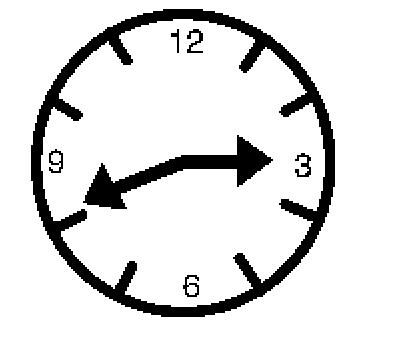 Daylight Saving Time happens every spring and fall. We set our clocks ahead one hour in the spring. We set our clocks back one hour in the fall.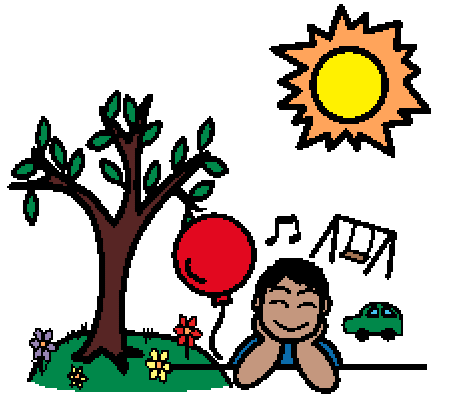 We change our clocks to have more sunlight at night in spring to have a longer day. This gives us more time to play and enjoy the nice weather outside.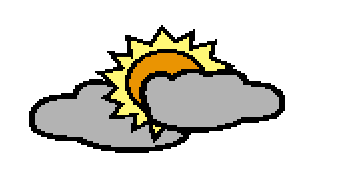 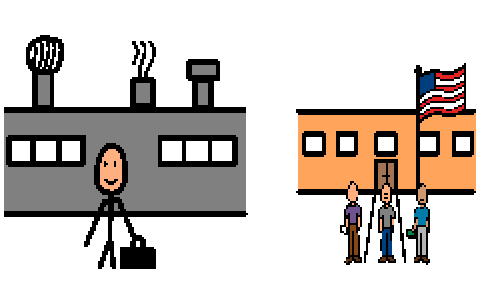 We also change our clocks to have more sunlight in the morning in the fall for school and work. 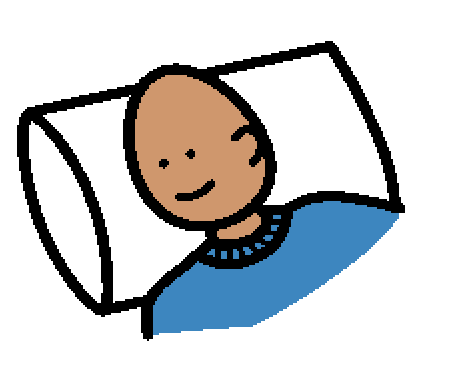 People might feel sleepy in the mornings or awake at night, but they need to try go to sleep at night at the same time. It may take a few days to adjust to the change.